Отделение дневного пребывания для граждан пожилого возраста и сопровождаемого проживанияВремя работы отделения: 
Пн.- Пт. с 08.00 до 17.00                           Заведуюший отделением: Лискова Анна ВикторовнаСпециалист по социальной работе: Машара Юлия КазимировнаРуководитель кружка в г. Миоры – Ляшук Алина Брониславовнаг. Миры, ул. Коммунистическая, д. 36-2
тел. 8 (02152) 5 27 44Руководитель кружка в г. Дисна – Ильичёва Елена Фёдоровна г. Дисна, ул. Первомайская, 2ател. 8(02152) 3 73 53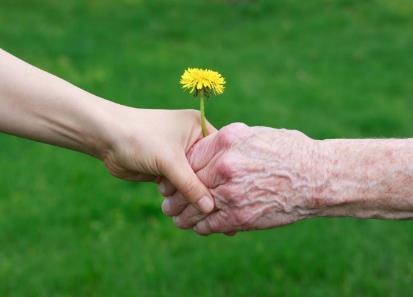 Целью отделения является содействие гражданам пожилого возраста, сохранившим (полностью или частично) способность к самообслуживанию и передвижению, инвалидам, в расширении социальных связей, организации досуга, в адаптации к условиям быта и трудовой деятельности, определении оптимальных путей организации самостоятельной жизнедеятельности вне стационарных учреждений и дальнейшее сопровождение лиц из числа детей-сирот и детей, оставшихся без попечения родителей.Задачи отделения:- обеспечение дневного ухода за нуждающимися пожилыми гражданами (когда своего пожилого родственника можно привести и оставить на время в отделении при необходимости отъезда в командировку, решения личных вопросов в течение дня;  в отделении специалисты помогут пожилому человеку  выбрать занятие по душе или просто отдохнуть);- помощь пожилым людям и инвалидам в преодолении одиночества, создание условий для выхода из социальной изоляции, наполнение жизни новым смыслом, частично утраченным в связи с выходом на пенсию; - создание условий для общения и развития творческого потенциала;          - предоставление возможности получать актуальную информацию в различных областях жизни;- развитие полезных социальных навыков, духовных и социокультурных  потребностей;- выявление потребностей и пожеланий лиц из числа детей-сирот и детей, оставшихся без попечения родителей, комплексное оказание социальных услуг согласно индивидуальной программе реабилитации.Оказываемые социальные услуги:1. Социально-педагогические услуги:- организация и проведение занятий по восстановлению и (или) развитию социальных навыков (при необходимости в дни посещений Центра);- оказание услуг культурно-массового и духовного характера: обеспечение книгами, журналами, газетами, чтение вслух (при необходимости в дни посещений Центра);- обеспечение работы клубов по интересам, кружков, организация и проведение культурно-массовых мероприятий;- организация курса обучения компьютерной грамотности.       2.  Социально-психологические услуги:	-  психологическое консультирование;	- индивидуальная и групповая психологическая профилактика;- реабилитационная помощь при организации  работы комнаты релаксации;	- психологическое просвещение.  3.  Социально-посреднические услуги: - содействие (оказание помощи) в доставке и обратно в Центр (при необходимости);- содействие в получении социальных услуг, предоставляемых организациями, оказывающими социальные услуги (при необходимости);	-  содействие в получении льгот и материальной помощи, предусмотренных законодательством (при необходимости);	- содействие в получении юридических услуг (при необходимости);	- содействие в организации получения медицинской помощи (при необходимости). 4. Консультационно-информационные услуги:- консультирование и информирование по вопросам оказания социальных услуг и социальной поддержки – при необходимости;- содействие в оформлении необходимых документов для реализации права на социальную поддержку и социальное обслуживание – при необходимости;- проведение тематических встреч со специалистами по различным направлениям деятельности, медицинскими работниками, представителями власти, священнослужителями;- организация и участие в проведении тематических мероприятий,  посвященных праздничным датам, акций, изготовление буклетов и открыток тематической направленности;- подготовка материалов для районной газеты, ведение фотоальбомов, участие в подготовке тематических презентаций.5. Социально-бытовые услуги:- оказание помощи в одевании, снятии одежды, переодевании – в дни посещения Центра;- оказание помощи в приеме пищи (кормлении) - в дни посещения Центра);- причесывание - в дни посещения Центра;- смена подгузника  - в дни посещения Центра;- организация прогулки на свежем воздухе - в дни посещения Центра.6. Услуги сопровождаемого проживания:- услуги помощника по сопровождению (для инвалидов 1 группы с нарушением опорно-двигательного аппарата и (или) по зрению);- услуги ассистента (для одиноких и одиноко проживающих инвалидов 1 и 2 группы с умственными нарушениями);- сопровождение лиц из числа детей-сирот и детей, оставшихся без попечения родителей.7. Волонтерское направление:- предоставление возможности активным и творческим людям организовывать кружковую и клубную работу на базе Центра в форме безвозмездного выполнения работ;- добровольное оказание  гражданами, посещающими отделение (с учетом их состояния здоровья и под руководством специалистов отделения),  шефской помощи и поддержки нуждающимся, организация благотворительности, участие в социально значимых проектах.Наши клубные и кружковые занятия могут посещать неработающие граждане в возрасте 60 лет и старше, достигшие общеустановленного пенсионного возраста, имеющие право на государственную пенсию.При оказании  услуг отделением  с гражданином заключается договор возмездного или безвозмездного оказания социальных  услуг.Для заключения договора гражданином (законным представителем гражданина) представляются ДОКУМЕНТЫ:- письменное заявление;- документ, удостоверяющий личность;- документ установленного образца о праве на льготы (удостоверение инвалида) для граждан, относящихся к категории пользующихся льготами;      - медицинская справка о состоянии здоровья, содержащая  информацию  о наличии медицинских показаний и (или) отсутствии  медицинских противопоказаний.Мы Вам можем предложить:В городе Миоры:- клуб «Мир позитива»- клуб «Бажена»- кружок «Школа ручного творчества»- кружок «Шаг к здоровью»- организация компьютерных занятий- час профилактики «Активное долголетие»    В городе Дисна:- клуб «Золотой возраст»- кружок «Уроки здоровья»                                                                  - кружок «Лечебная сила голоса»                                                                      - кружок «Психология рукоделия»-музыкально-литературная гостинаяПостановлением Министерства труда и социальной защиты Республики Беларусь № 83 от 01.12.2017 г. «О внесении изменений в постановление Министерства труда и социальной защиты Республики Беларусь от 26 января 2013 г. № 11 и признании утратившим силу постановления Министерства социальной защиты Республики Беларусь от 4 февраля 2000 г. № 10»,  определены условия оказания социальных услуг по обучению пользованию компьютерной техникой и обеспечению работы кружков по интересам, предусмотренных Перечнем бесплатных и общедоступных социальных услуг государственных учреждений социального обслуживания с нормами и нормативами обеспеченности граждан этими услугами. Данные услуги без взимания платы предоставляются одиноким гражданам, среднедушевой доход которых ниже 100 % БПМ, инвалидам 1 и 2 группы; на условиях частичной оплаты (60% тарифа на социальные услуги или 0,33 руб. за час) – одиноким гражданам, среднедушевой доход которых не превышает 200% БПМ. Остальным гражданам услуги  оказываются на условиях полной оплаты – 0,55 руб. за час.Приглашаем активных и инициативных пожилых граждан принять участие в деятельности нашего отделения!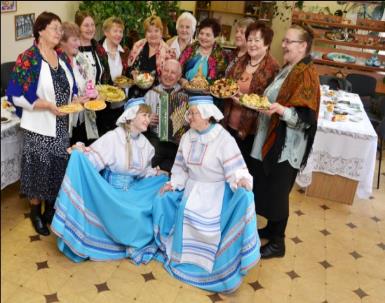 Кружок «Уроки здоровья»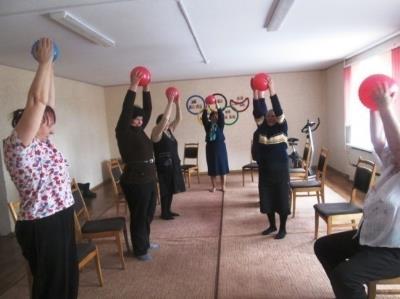 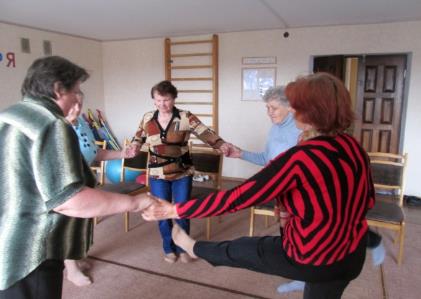 Кружок «Психология рукоделия»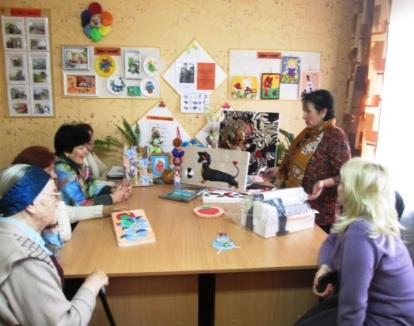 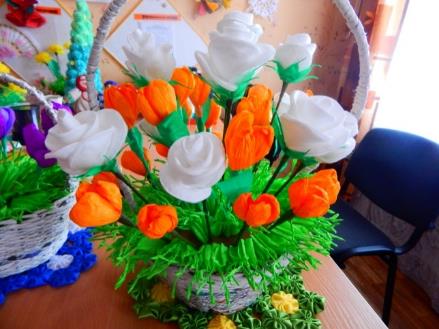 Кружок «Школа ручного творчества»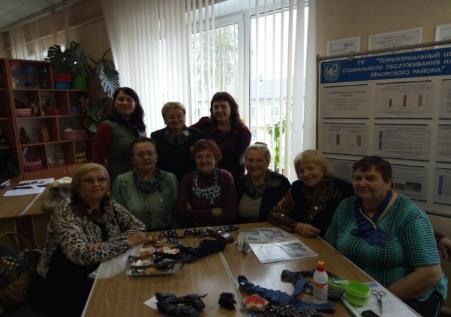 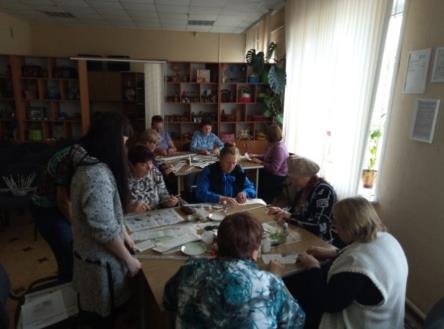 Клуб «Золотой возраст»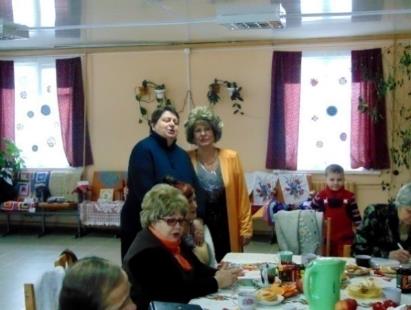 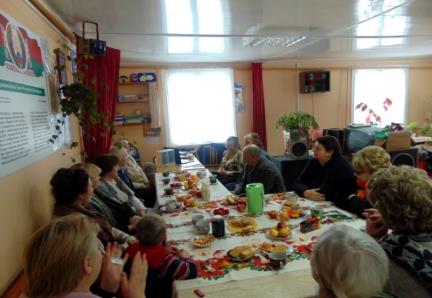 Клуб «Бажена»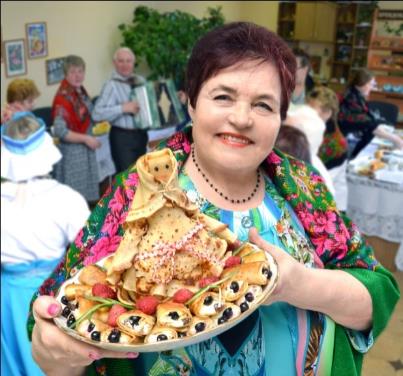 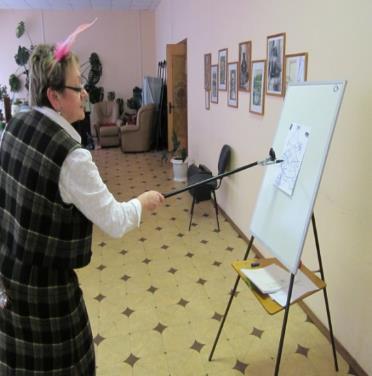 